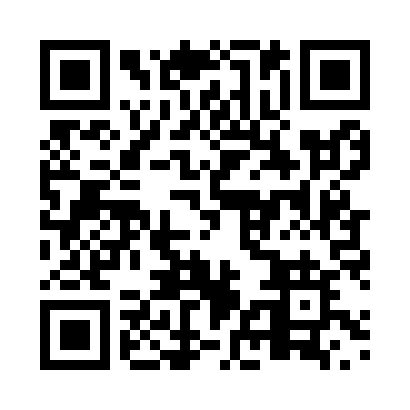 Prayer times for Badger, Manitoba, CanadaWed 1 May 2024 - Fri 31 May 2024High Latitude Method: Angle Based RulePrayer Calculation Method: Islamic Society of North AmericaAsar Calculation Method: HanafiPrayer times provided by https://www.salahtimes.comDateDayFajrSunriseDhuhrAsrMaghribIsha1Wed4:146:011:216:268:4110:292Thu4:126:001:216:278:4310:313Fri4:095:581:216:288:4410:334Sat4:075:561:216:298:4610:365Sun4:045:551:206:298:4710:386Mon4:025:531:206:308:4910:407Tue3:595:521:206:318:5010:438Wed3:575:501:206:328:5110:459Thu3:555:481:206:338:5310:4710Fri3:525:471:206:348:5410:5011Sat3:505:461:206:358:5610:5212Sun3:475:441:206:358:5710:5413Mon3:455:431:206:368:5810:5714Tue3:435:411:206:379:0010:5915Wed3:405:401:206:389:0111:0116Thu3:385:391:206:399:0211:0417Fri3:365:371:206:399:0411:0618Sat3:345:361:206:409:0511:0819Sun3:315:351:206:419:0611:1120Mon3:295:341:206:429:0811:1321Tue3:275:331:216:429:0911:1522Wed3:265:321:216:439:1011:1523Thu3:265:311:216:449:1111:1624Fri3:255:301:216:459:1311:1725Sat3:255:291:216:459:1411:1726Sun3:245:281:216:469:1511:1827Mon3:245:271:216:479:1611:1928Tue3:245:261:216:479:1711:1929Wed3:235:251:216:489:1811:2030Thu3:235:241:226:499:1911:2031Fri3:235:241:226:499:2011:21